            Σύντομο βιογραφικό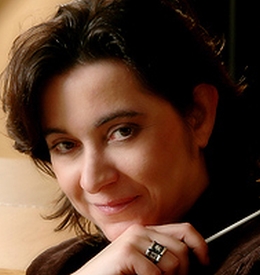 Η Λίζα Ξανθοπούλου γεννήθηκε στη Θεσσαλονίκη, όπου και σπούδασε πιάνο, ανώτερα θεωρητικά και διεύθυνση χορωδίας στο Κρατικό Ωδείο Θεσσαλονίκης. Το 1992 ολοκλήρωσε τις σπουδές της στο Τμήμα Μουσικών Σπουδών του Αριστοτέλειου Πανεπιστημίου Θεσσαλονίκης.Το 1998 αποφοίτησε ως αρχιμουσικός από το Πανεπιστήμιο Καλών Τεχνών του Βερολίνου. Κατά την διάρκεια των σπουδών της επιλέχθηκε από το Γερμανικό Μουσικό Συμβούλιο να συμμετέχει στο πρόγραμμα προώθησης νέων μαέστρων (Dirigentenforum), όπου μελέτησε κοντά σε διάσημους μαέστρους όπως οι: K. Sanderling, M. Soustrot, D. Kitajenko, K. Masur, κ.ά. Το 2002 έλαβε ως διάκριση την ένταξή της στην λίστα Maestros von Morgen (Μαέστροι του Αύριο).Έχει διευθύνει παραστάσεις όπερας και συναυλίες σε Γερμανία, Ιταλία, Κύπρο, Τουρκία, Ν. Κορέα και Αίγυπτο. Έχει συμπράξει επανειλημμένως στην Ελλάδα με όλους τους πολιτιστικούς οργανισμούς.Έχει διακριθεί σε διεθνείς διαγωνισμούς διεύθυνσης ορχήστρας, αποσπώντας μεταξύ άλλων το πρώτο βραβείο στον διαγωνισμό διεύθυνσης στο Bad Homburg της Γερμανίας το 2002 και το δεύτερο βραβείο στον 5ο Διαγωνισμό Διεύθυνσης Ορχήστρας Α. Pedrotti στο Trento της Ιταλίας το 1997. Ήταν επίσης μία εκ των τριών φιναλίστ στον 5ο Διεθνή Διαγωνισμό Διεύθυνσης του Cadaques το 2000 στην Ισπανία.Τον Σεπτέμβριο του 2005 ανέλαβε την καλλιτεχνική διεύθυνση της Όπερας Θεσσαλονίκης.  Κατά την διάρκεια της θητείας της υλοποίησε ένα πρωτότυπο παιδαγωγικό πρόγραμμα με την επωνυμία «παις Όπερα», το οποίο έκανε οικείο το είδος της όπερας σε χιλιάδες παιδιά και νέους. Επικεντρώθηκε επίσης στην προώθηση νέων καλλιτεχνών διοργανώνοντας μεταξύ άλλων έναν διαγωνισμό σύνθεσης όπερας, στον οποίον έξι νέοι συνθέτες παρακολούθησαν τις συνθέσεις τους σε πλήρη σκηνική και πρώτη παγκόσμια εκτέλεση.Τον Απρίλιο του 2018 της ανατέθηκε ο καλλιτεχνικός συντονισμός της Συμφωνικής Ορχήστρας Θεσσαλονίκης.Από τις πρώτες της εμφανίσεις τόσο ο ελληνικός και όσο και ο διεθνής τύπος έγραψαν διθυραμβικές κριτικές.